Human ResourcesDate of Completion: 02/05/2018Page: 1 of 1PERSON SPECIFICATIONAssessment for recruitment requirements and competenciesPOST TITLE:Beamline Scientist, SCM DIVISION/DEPARTMENT:Science / Life REPORTS TO:Principal Beamline Scientist (PBS) SPECIFY ESSENTIAL (E) DESIRABLE (D)SKILLS/ABILITIESGood interpersonal, communication and presentation skills; EAbility to interact effectively and diplomatically with staff and facility users at all levels;EAbility to design, plan, organise and implement projects and tasks within an allotted timeframe;EAbility and initiative to get to the heart of the problem and take it effectively through to completionEAbility to work as part of a multi-disciplinary team EGood organisational and planning skills and methodical record keeping ESelf-motivation EAbility to work flexibly with occasional weekend and out of hours working EAbility to lead own research project including budget and resource management EKNOWLEDGE Experience in synchrotron data collection in IR Microscopy, IR-nanospectroscopy (AFM-IR or s-SNOM), or small angle-x-ray scattering (bioSAXS or solution-state).   EANDProven ability in scientific analysis with publication(s).EEXPERIENCE3 years post-doctoral or equivalent experience EDemonstrated track record in soft condensed matter or synchrotron radiation related research  ECommissioning and operation of microscopy equipment and instrumentation DExperience with use of flexible experimental setups and/or sample environment equipment DKnowledge of beamline instrumentation and optics DProject management DExperience with Windows/Linux/Unix EScientific programming and/or motion control DPROFESSIONAL QUALIFICATIONS/Appropriate PhD degree or equivalent qualification or proven relevant experience ETRAINING*Where a job requirementCOMPETENCIES e.g. Technical, Experience with 3D printing technology Programming skills in PythonDDProfessional, Management, Other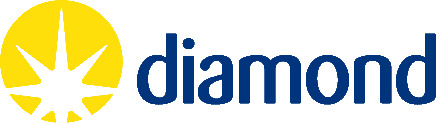 